UNIVERSIDADE DO ESTADO DE SANTA CATARINA – UDESC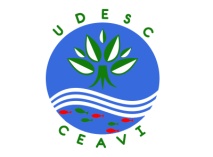 CENTRO DE EDUCAÇÃO SUPERIOR DO ALTO VALE DO ITAJAÍ – CEAVIPLANO DE ENSINODEPARTAMENTO: ENGENHARIA SANITÁRIADISCIPLINA: Pesquisa Operacional          			    SIGLA: POP        PROFESSORA: Thiane Pereira Poncetta Coliboro               E-MAIL: thianep.mtm@gmail.comCARGA HORÁRIA TOTAL: 54 horas		              TEORIA: 54	     PRÁTICA: 0CURSO(S): Bacharelado em Engenharia SanitáriaSEMESTRE/ANO: I/2015	PRÉ-REQUISITOS: –OBJETIVO GERAL DO CURSO:O Curso de Engenharia Sanitária objetiva formar profissionais da engenharia habilitados à  preservação, ao controle, à avaliação, à medida e à limitação das influências negativas das atividades humanas sobre o meio ambiente, de modo a atender as necessidades de proteção e utilização dos recursos naturais de forma sustentável, aliando novas metodologias e tecnologias na exploração, uso e tratamento da água, nos projetos de obras de saneamento, que envolvem sistemas de abastecimento de água, sistemas de esgotamento sanitário, sistemas de limpeza urbana, bem como no desenvolvimento de políticas e ações no meio ambiente que busquem o monitoramento, o controle, a recuperação e a preservação da qualidade ambiental e da saúde pública.EMENTA:	Introdução à programação linear. Modelagem de problemas de programação linear. Uso de pacotes computacionais na solução de problemas. O algoritmo Simplex. Casos especiais do Simplex. O problema do transporte. O problema da designação. O problema do transbordo. Modelos de redes. Programação inteira. Programação não-linear: conceitos básicos; otimização multivariável sem restrição e com restrições. Teoria dos grafos: definições; algoritmos de busca; fluxo em redes; problemas eulerianos e hamiltonianos.OBJETIVO GERAL DA DISCIPLINA:Utilizar as técnicas e modelos da Pesquisa Operacional para auxiliar na tomada de decisões gerenciais.	OBJETIVOS ESPECÍFICOS\DISCIPLINA:CRONOGRAMA DAS ATIVIDADES: METODOLOGIA PROPOSTA:O programa será desenvolvido através de aulas expositivas e dialogadas, discussão de problemas de aplicação e aulas de exercícios. Também serão utilizados softwares para geração de gráficos e resolução de problemas de programação linear e inteira.AVALIAÇÃO:	Serão realizadas três provas e duas listas de exercícios com notas entre 0 (zero) e 10 (dez). A média final será determinada pela expressão abaixo:MF = 0,25 P1 + 0,25 P2 + 0,15 L1 + 0,25 P3 + 0,10 L2BIBLIOGRAFIA BÁSICA:LOESCH, Claudio; HEIN, Nelson. Pesquisa operacional: fundamentos e modelos. São Paulo: Saraiva, 2009. viii, 248 p. [Número de Chamada: 658.4034 L826p] MOREIRA, Daniel Augusto. Pesquisa operacional: curso introdutório. 2. ed. rev. e atual. São Paulo: Thomson Learning, 2010. 356 p. [Número de Chamada: 658.4034 M838p] SILVA, Ermes Medeiros da. Pesquisa operacional: programação linear, simulação. 3. ed. São Paulo: Atlas, 1998. 185 p. [Número de Chamada: 003 P472 3.ed.] BIBLIOGRAFIA COMPLEMENTAR:ANDRADE, Eduardo Leopoldino de. Introdução à pesquisa operacional: métodos e modelos para análise de decisões. 4. ed. Rio de Janeiro: LTC, 2009. 204 p. [Nº Chamada: 658.4034 A553i]CORRAR, Luiz João; THEÓPHILO, Carlos Renato. Pesquisa operacional para decisão em contabilidade e administração: contabilometria. São Paulo: Atlas, 2004. [Número de Chamada: 658.4034 P472]HILLIER, Frederick S. Introdução à pesquisa operacional. 8.ed. Porto Alegre: AMGH, 2010. [Nº Chamada: 658.4034 H654in]ARENALES, Marcos Nereu ... [et al.]. Pesquisa operacional. Rio de Janeiro: Elsevier, 2007. 524 p. (Campus-ABEPRO Engenharia de Produção) [Nº Chamada: 658.4034 P474]SHAMBLIN, James E; STEVENS, G. T. Pesquisa operacional: uma abordagem básica. São Paulo: Atlas, c1979. 426 p. [Nº Chamada: 658.4034 S528p]Melhorar o pensamento lógico e a capacidade de estruturar problemas;Identificar e formular problemas de Programação Linear;Apresentar métodos de resolução de problemas de Programação Linear: gráfico, analítico e computacional;Tratar problemas clássicos de otimização;Resolver problemas empresariais por meio da simulação; Discutir as ideias gerais da Programação Inteira e Não-Linear.AulaDataHorárioConteúdo0124/0207:30 – 10:00Apresentação do Plano de EnsinoIntrodução à Pesquisa OperacionalModelos de Programação Linear 0203/0307:30 – 10:00Interpretação de problemas e modelagem de problemas de programação linear 0310/0307:30 – 10:00Método gráfico para resolução de Programação Linear0417/0307:30 – 10:00Método gráfico e análise de sensibilidade0524/0307:30 – 10:00Primeira Prova (P1): modelagem de PPL, método gráfico e análise de sensibilidade0631/0307:30 – 10:00Método Simplex: introdução e noção intuitiva.0707/0407:30 – 10:00Método Simplex: resolução via tableau 0814/0407:30 – 10:00Método Simplex em duas fases21/04FERIADO NACIONAL – TIRADENTES0928/0407:30 – 10:00Discussão e resolução de exercícios1005/0507:30 – 10:00Segunda Prova (P2): método simplex via tableau1112/0507:30 – 10:00Resolução de PPL computacionalmente: ferramenta Solver1219/0507:30 – 10:00Ferramenta Solver e análise de sensibilidade1326/0507:30 – 10:00Entrega da lista de exercícios (L1)Problemas Clássicos: Problema do transporte1402/0607:30 – 10:00Problemas Clássicos: Problema do transporte1509/0607:30 – 10:00Problemas Clássicos: Problema da designação1616/0607:30 – 10:00Problemas Clássicos: Problema da designação1723/0607:30 – 10:00Terceira prova (P3): Problemas do Transporte e Designação1830/0607:30 – 10:00Programação inteira: ideias geraisResolução e entrega de lista de exercícios (L2)07/0707:30 – 10:00Exame Final